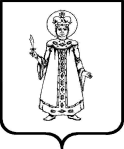 Об утверждении плана мероприятий («дорожной карты») по снижению рисков нарушения антимонопольного законодательства (комплаенс-рисков) Администрации Угличского муниципального района на 2019 годВ соответствии с постановлением Администрации Угличского муниципального района от 02.07.2019 №729 «Об утверждении Положения об организации в Администрации Угличского муниципального района системы внутреннего обеспечения соответствия требованиям антимонопольного законодательства (антимонопольного комплаенса)»Утвердить прилагаемый план мероприятий («дорожную карту») по снижению рисков нарушения антимонопольного законодательства (комплаенс-рисков) Администрации Угличского муниципального района на 2019 год. Контроль за исполнением настоящего распоряжения возложить на первого заместителя Главы Администрации района Задворнову О.В. Разместить настоящее распоряжение на официальном сайте Угличского муниицпального района. Настоящее распоряжение вступает в силу с момента подписания. Глава района 						                             А.Г. КурицинУтвержденраспоряжением Администрации Угличского муниципального районаот 18.09.2019 № 230План мероприятий («дорожная карта») по снижению рисков нарушения антимонопольного законодательства (комплаенс-рисков) Администрации Угличского муниципального района на 2019 годСписок условных сокращений:ГРБС – главные распорядители бюджетных средств; ПУ – правовое управление;УИС – управление информатизации и связи;УМИГиЗО – Управление муниципального имущества, градостроительства и земельных отношений;УЭП – управление экономики и прогнозирования.№ п/пВид комплаенс-риска (описание)Мероприятия по минимизации и устранению комплаенс-рисковНеобходимые ресурсыРаспределение ответственности и полномочийКалендарный план выполнения работ Планируемый результат12345671.1.Создание участникам закупок преимущественных условий участия в закупках путем установления/не уста-новления требований к участникам закупок не в соответствии с требова-ниями законодательства Российской Федерации1) проведение профилактических мероприятий, в том числе в рамках работы по противодействию коррупцииДополнительные средства бюджета  потребуются, средства на обучение не предусмотрены в смете расходовПервый заместитель Главы Администрации района, ГРБС с подведомственными учреждениямиВ течение годаПроведение конкурентных закупок в соответствии с требованиями законодательства Российской Федерации1.1.Создание участникам закупок преимущественных условий участия в закупках путем установления/не уста-новления требований к участникам закупок не в соответствии с требова-ниями законодательства Российской Федерации2) проведение профилактической разъяснительной работы с сотрудниками, в том числе совещания, семинары и другоеДополнительные средства бюджета  потребуются, средства на обучение не предусмотрены в смете расходовПервый заместитель Главы Администрации района, ГРБС с подведомственными учреждениямиВ течение годаПроведение конкурентных закупок в соответствии с требованиями законодательства Российской Федерации1.1.Создание участникам закупок преимущественных условий участия в закупках путем установления/не уста-новления требований к участникам закупок не в соответствии с требова-ниями законодательства Российской Федерации3) проведение надлежащей экспертизы документации, формируемой при осуществлении деятельности Администрации районаДополнительные средства бюджета  потребуются, средства на обучение не предусмотрены в смете расходовПервый заместитель Главы Администрации района, ГРБС с подведомственными учреждениями, ПУВ течение года, до момента утверждения (подписания) соответствующего документаПроведение конкурентных закупок в соответствии с требованиями законодательства Российской Федерации1.1.Создание участникам закупок преимущественных условий участия в закупках путем установления/не уста-новления требований к участникам закупок не в соответствии с требова-ниями законодательства Российской Федерации4) проведение мероприятий по оптимизации процессов торгов при осуществлении деятельности Администрации районаДополнительные средства бюджета  потребуются, средства на обучение не предусмотрены в смете расходовПервый заместитель Главы Администрации района, ГРБС с подведомственными учреждениямиВ течение годаПроведение конкурентных закупок в соответствии с требованиями законодательства Российской Федерации1.1.Создание участникам закупок преимущественных условий участия в закупках путем установления/не уста-новления требований к участникам закупок не в соответствии с требова-ниями законодательства Российской Федерации5) анализ судебно-административной практики при разрешении споров по аналогичным направлениям деятельности Администрации районаДополнительные средства бюджета  потребуются, средства на обучение не предусмотрены в смете расходовПервый заместитель Главы Администрации района, ГРБС с подведомственными учреждениями, ПУВ течение года, до момента утверждения (подписания) соответствующего документаПроведение конкурентных закупок в соответствии с требованиями законодательства Российской Федерации1.2.Создание участникам торгов преимущественных условий участия в торгах путем установления/не установления требований к участникам торгов не в соответствии с требованиями законодательства Российской Федерации1) проведение профилактических мероприятий, в том числе в рамках работы по противодействию коррупцииДополнительные средства бюджета  потребуются, средства на обучение не предусмотрены в смете расходовПервый заместитель Главы Администрации района, ГРБС с подведомственными учреждениямиВ течение годаПроведение конкурентных торгов в соот-ветствии с тре-бованиями зако-нодательства Российской Фе-дерации1.2.Создание участникам торгов преимущественных условий участия в торгах путем установления/не установления требований к участникам торгов не в соответствии с требованиями законодательства Российской Федерации2) проведение профилактической разъяснительной работы с сотрудниками, в том числе совещания, семинары и другоеДополнительные средства бюджета  потребуются, средства на обучение не предусмотрены в смете расходовПервый заместитель Главы Администрации района, ГРБС с подведомственными учреждениямиВ течение годаПроведение конкурентных торгов в соот-ветствии с тре-бованиями зако-нодательства Российской Фе-дерации1.2.Создание участникам торгов преимущественных условий участия в торгах путем установления/не установления требований к участникам торгов не в соответствии с требованиями законодательства Российской Федерации3) проведение надлежащей экспертизы документации, формируемой при осуществлении деятельности Администрации районаДополнительные средства бюджета  потребуются, средства на обучение не предусмотрены в смете расходовПервый заместитель Главы Администрации района, ГРБС с подведомственными учреждениями, ПУВ течение года, до момента утверждения (подписания) соответствующего документаПроведение конкурентных торгов в соот-ветствии с тре-бованиями зако-нодательства Российской Фе-дерации1.2.Создание участникам торгов преимущественных условий участия в торгах путем установления/не установления требований к участникам торгов не в соответствии с требованиями законодательства Российской Федерации4) проведение мероприятий по оптимизации процессов торгов при осуществлении деятельности Администрации районаДополнительные средства бюджета  потребуются, средства на обучение не предусмотрены в смете расходовПервый заместитель Главы Администрации района, ГРБС с подведомственными учреждениямиВ течение годаПроведение конкурентных торгов в соот-ветствии с тре-бованиями зако-нодательства Российской Фе-дерации1.2.Создание участникам торгов преимущественных условий участия в торгах путем установления/не установления требований к участникам торгов не в соответствии с требованиями законодательства Российской Федерации5) анализ судебно-административной практики при разрешении споров по аналогичным направлениям деятельности Администрации районаДополнительные средства бюджета  потребуются, средства на обучение не предусмотрены в смете расходовПервый заместитель Главы Администрации района, ГРБС с подведомственными учреждениями, ПУВ течение года, до момента утверждения (подписания) соответствующего документаПроведение конкурентных торгов в соот-ветствии с тре-бованиями зако-нодательства Российской Фе-дерации1.3.Создание участникам закупок преимущественных условий участия в закупках путем доступа к информации о планируемой к проведению закупке и ее условиях ранее срока размещения в Единой информационной системе в сфере закупок извещения и документации о закупке1) проведение профилактических мероприятий, в том числе в рамках работы по противодействию коррупцииДополнительные средства бюджета  потребуются, средства на обучение не предусмотрены в смете расходовПервый заместитель Главы Администрации района, ГРБС с подведомственными учреждениямиВ течение годаПроведение конкурентных закупок в соответствии с требованиями законодательства Российской Федерации1.3.Создание участникам закупок преимущественных условий участия в закупках путем доступа к информации о планируемой к проведению закупке и ее условиях ранее срока размещения в Единой информационной системе в сфере закупок извещения и документации о закупке2) проведение профилактической разъяснительной работы с сотрудниками,  в том числе совещания, семинары и другоеДополнительные средства бюджета  потребуются, средства на обучение не предусмотрены в смете расходовПервый заместитель Главы Администрации района, ГРБС с подве-домственными учрежде-ниямиВ течение годаПроведение конкурентных закупок в соответствии с требованиями законодательства Российской Федерации1.3.Создание участникам закупок преимущественных условий участия в закупках путем доступа к информации о планируемой к проведению закупке и ее условиях ранее срока размещения в Единой информационной системе в сфере закупок извещения и документации о закупке3) проведение надлежащей экспертизы документации, формируемой при осуществлении деятельности Администрации районаДополнительные средства бюджета  потребуются, средства на обучение не предусмотрены в смете расходовПервый заместитель Главы Администрации района, ГРБС с подведомственными учреждениями, ПУВ течение года, до момента утверждения (подписания) соответствующего документаПроведение конкурентных закупок в соответствии с требованиями законодательства Российской Федерации1.3.Создание участникам закупок преимущественных условий участия в закупках путем доступа к информации о планируемой к проведению закупке и ее условиях ранее срока размещения в Единой информационной системе в сфере закупок извещения и документации о закупке4) проведение мероприятий по оптимизации процессов торгов при осуществлении деятельности Администрации районаДополнительные средства бюджета  потребуются, средства на обучение не предусмотрены в смете расходовПервый заместитель Главы Администрации района, ГРБС с подведомственными учреждениямиВ течение годаПроведение конкурентных закупок в соответствии с требованиями законодательства Российской Федерации1.3.Создание участникам закупок преимущественных условий участия в закупках путем доступа к информации о планируемой к проведению закупке и ее условиях ранее срока размещения в Единой информационной системе в сфере закупок извещения и документации о закупке5) анализ судебно-административной практики при разрешении споров по аналогичным направлениям деятельности Администрации районаДополнительные средства бюджета  потребуются, средства на обучение не предусмотрены в смете расходовПервый заместитель Главы Администрации района, ГРБС с подведомственными учреждениями, ПУВ течение года, до момента утверждения (подписания) соответствующего документаПроведение конкурентных закупок в соответствии с требованиями законодательства Российской Федерации1.4.Создание участникам торгов преимущественных условий участия в торгах путем доступа к информации о планируемых к проведению торгах и их условиях ранее срока размещения и публикации извещения о проведении торгов и документации о проведении торгов1) проведение профилактических мероприятий, в том числе в рамках работы по противодействию коррупцииДополнительные средства бюджета  потребуются, средства на обучение не предусмотрены в смете расходовПервый заместитель Главы Администрации района, ГРБС с подведомственными учреждениямиВ течение годаПроведение конкурентных торгов в соответствии с требованиями законодательства Российской Федерации1.4.Создание участникам торгов преимущественных условий участия в торгах путем доступа к информации о планируемых к проведению торгах и их условиях ранее срока размещения и публикации извещения о проведении торгов и документации о проведении торгов2) проведение профилактической разъяснительной работы с сотрудниками,  в том числе совещания, семинары и другоеДополнительные средства бюджета  потребуются, средства на обучение не предусмотрены в смете расходовПервый заместитель Главы Администрации района, ГРБС с подве-домственными учрежде-ниямиВ течение годаПроведение конкурентных торгов в соответствии с требованиями законодательства Российской Федерации1.4.Создание участникам торгов преимущественных условий участия в торгах путем доступа к информации о планируемых к проведению торгах и их условиях ранее срока размещения и публикации извещения о проведении торгов и документации о проведении торгов3) проведение надлежащей экспертизы документации, формируемой при осуществлении деятельности Администрации районаДополнительные средства бюджета  потребуются, средства на обучение не предусмотрены в смете расходовПервый заместитель Главы Администрации района, ГРБС с подведомственными учреждениями, ПУВ течение года, до момента утверждения (подписания) соответствующего документаПроведение конкурентных торгов в соответствии с требованиями законодательства Российской Федерации1.4.Создание участникам торгов преимущественных условий участия в торгах путем доступа к информации о планируемых к проведению торгах и их условиях ранее срока размещения и публикации извещения о проведении торгов и документации о проведении торгов4) проведение мероприятий по оптимизации процессов торгов при осуществлении деятельности Администрации районаДополнительные средства бюджета  потребуются, средства на обучение не предусмотрены в смете расходовПервый заместитель Главы Администрации района, ГРБС с подведомственными учреждениямиВ течение годаПроведение конкурентных торгов в соответствии с требованиями законодательства Российской Федерации1.4.Создание участникам торгов преимущественных условий участия в торгах путем доступа к информации о планируемых к проведению торгах и их условиях ранее срока размещения и публикации извещения о проведении торгов и документации о проведении торгов5) анализ судебно-административной практики при разрешении споров по аналогичным направлениям деятельности Администрации районаДополнительные средства бюджета  потребуются, средства на обучение не предусмотрены в смете расходовПервый заместитель Главы Администрации района, ГРБС с подведомственными учреждениями, ПУВ течение года, до момента утверждения (подписания) соответствующего документаПроведение конкурентных торгов в соответствии с требованиями законодательства Российской Федерации1.5.Нарушение порядка признания побе-дителя определения поставщика (под-рядчика, исполнителя) с нарушением требований законодательства Россий-ской Федерации1) проведение профилактических мероприятий, в том числе в рамках работы по противодействию коррупцииДополнительные средства бюджета  потребуются, средства на обучение не предусмотрены в смете расходовПервый заместитель Главы Администрации района, ГРБС с подведомственными учреждениямиВ течение годаПроведение конкурентных закупок в соответствии с требованиями законодательства Российской Федерации1.5.Нарушение порядка признания побе-дителя определения поставщика (под-рядчика, исполнителя) с нарушением требований законодательства Россий-ской Федерации2) проведение профилактической разъяснительной работы с сотрудниками, в том числе совещания, семинары и другоеДополнительные средства бюджета  потребуются, средства на обучение не предусмотрены в смете расходовПервый заместитель Главы Администрации района, ГРБС с подве-домственными учрежде-ниямиВ течение годаПроведение конкурентных закупок в соответствии с требованиями законодательства Российской Федерации1.5.Нарушение порядка признания побе-дителя определения поставщика (под-рядчика, исполнителя) с нарушением требований законодательства Россий-ской Федерации3) проведение надлежащей экспертизы документации, формируемой при осуществлении деятельности Администрации районаДополнительные средства бюджета  потребуются, средства на обучение не предусмотрены в смете расходовПервый заместитель Главы Администрации района, ГРБС с подведомственными учреждениями, ПУВ течение года, до момента утверждения (подписания) соответствующего документаПроведение конкурентных закупок в соответствии с требованиями законодательства Российской Федерации1.5.Нарушение порядка признания побе-дителя определения поставщика (под-рядчика, исполнителя) с нарушением требований законодательства Россий-ской Федерации4) проведение мероприятий по оптимизации процессов торгов при осуществлении деятельности Администрации районаДополнительные средства бюджета  потребуются, средства на обучение не предусмотрены в смете расходовПервый заместитель Главы Администрации района, ГРБС с подведомственными учреждениямиВ течение годаПроведение конкурентных закупок в соответствии с требованиями законодательства Российской Федерации1.5.Нарушение порядка признания побе-дителя определения поставщика (под-рядчика, исполнителя) с нарушением требований законодательства Россий-ской Федерации5) анализ судебно-административной практики при разрешении споров по аналогичным направлениям деятельности Администрации районаДополнительные средства бюджета  потребуются, средства на обучение не предусмотрены в смете расходовПервый заместитель Главы Администрации района, ГРБС с подведомственными учреждениями, ПУВ течение года, до момента утверждения (подписания) соответствующего документаПроведение конкурентных закупок в соответствии с требованиями законодательства Российской Федерации1.6.При описании объекта закупки включение в состав лотов товаров, работ, услуг, технологически и функционально не связанных с товарами, работами, услугами, поставки, выполнение, оказание которых являются предметом торгов, запроса котировок, запроса предложений1) обучение сотрудников, проведение профилактических мероприятий, в том числе в рамках работы по противодействию коррупцииДополнительные средства бюджета  потребуются, средства на обучение не предусмотрены в смете расходовПервый заместитель Главы Администрации района, ГРБС с подведомственными учреждениями, начальник УЭП, сотрудники отдела по размещению муниципального заказа УЭПВ течение годаПроведение конкурентных закупок в соот-ветствии с тре-бованиями зако-нодательства Российской Фе-дерации1.6.При описании объекта закупки включение в состав лотов товаров, работ, услуг, технологически и функционально не связанных с товарами, работами, услугами, поставки, выполнение, оказание которых являются предметом торгов, запроса котировок, запроса предложений2) обеспечение проведения надлежащей экспертизы документацииДополнительные средства бюджета  потребуются, средства на обучение не предусмотрены в смете расходовСотрудники отдела по размещению муниципального заказа УЭПВ течение года,до момента утверждения документации и размещения в Единой информационной системе в сфере закупокПроведение конкурентных закупок в соот-ветствии с тре-бованиями зако-нодательства Российской Фе-дерации1.6.При описании объекта закупки включение в состав лотов товаров, работ, услуг, технологически и функционально не связанных с товарами, работами, услугами, поставки, выполнение, оказание которых являются предметом торгов, запроса котировок, запроса предложений3) проведение мероприятий по оптимизации процессов осуществления закупок при организации деятельности Администрации районаДополнительные средства бюджета  потребуются, средства на обучение не предусмотрены в смете расходовСотрудники отдела по размещению муниципального заказа УЭПВ течение годаПроведение конкурентных закупок в соот-ветствии с тре-бованиями зако-нодательства Российской Фе-дерации1.6.При описании объекта закупки включение в состав лотов товаров, работ, услуг, технологически и функционально не связанных с товарами, работами, услугами, поставки, выполнение, оказание которых являются предметом торгов, запроса котировок, запроса предложений4) обучение сотрудниковДополнительные средства бюджета  потребуются, средства на обучение не предусмотрены в смете расходовСотрудники отдела по размещению муниципального заказа УЭПВ течение годаПроведение конкурентных закупок в соот-ветствии с тре-бованиями зако-нодательства Российской Фе-дерации1.6.При описании объекта закупки включение в состав лотов товаров, работ, услуг, технологически и функционально не связанных с товарами, работами, услугами, поставки, выполнение, оказание которых являются предметом торгов, запроса котировок, запроса предложений5) методическая помощь сотрудникамДополнительные средства бюджета  потребуются, средства на обучение не предусмотрены в смете расходовСотрудники отдела по размещению муниципального заказа УЭПВ течение годаПроведение конкурентных закупок в соот-ветствии с тре-бованиями зако-нодательства Российской Фе-дерации1.6.При описании объекта закупки включение в состав лотов товаров, работ, услуг, технологически и функционально не связанных с товарами, работами, услугами, поставки, выполнение, оказание которых являются предметом торгов, запроса котировок, запроса предложений6) анализ судебно-административной практики при разрешении споров по аналогичным закупкамДополнительные средства бюджета  потребуются, средства на обучение не предусмотрены в смете расходовСотрудники отдела по размещению муниципального заказа УЭПВ течение годаПроведение конкурентных закупок в соот-ветствии с тре-бованиями зако-нодательства Российской Фе-дерации1.7.Реализация имущества с нарушением регламента без проведения процедуры торгов, с изменением целевого назначения имущества1) проведение профилактических мероприятий, в том числе в рамках работы по противодействию коррупцииДополнительные средства бюджета  потребуются, средства на обучение не предусмотрены в смете расходовПервый заместитель Главы Администрации района, начальник УМИГиЗО, отдел имущества УМИГиЗО, земельный отдел УМИГиЗОВ течение годаРеализация имущества, в том числе проведение торгов, в соответствии с регламентом 1.7.Реализация имущества с нарушением регламента без проведения процедуры торгов, с изменением целевого назначения имущества2) проведение профилактической разъяснительной работы с сотрудниками, в том числе совещания, семинары и другоеДополнительные средства бюджета  потребуются, средства на обучение не предусмотрены в смете расходовПервый заместитель Главы Администрации района, начальник УМИГиЗО, отдел имущества УМИГиЗО, земельный отдел УМИГиЗОВ течение годаРеализация имущества, в том числе проведение торгов, в соответствии с регламентом 1.7.Реализация имущества с нарушением регламента без проведения процедуры торгов, с изменением целевого назначения имущества3) проведение надлежащей экспертизы документации, формируемой при осуществлении деятельности Администрации районаДополнительные средства бюджета  потребуются, средства на обучение не предусмотрены в смете расходовПУ, начальник УМИГиЗОВ течение года, до момента утверждения (подписания) соответствующего документаРеализация имущества, в том числе проведение торгов, в соответствии с регламентом 1.7.Реализация имущества с нарушением регламента без проведения процедуры торгов, с изменением целевого назначения имущества4) проведение мероприятий по оптимизации процессов реализации имущества при осуществлении деятельности Администрации районаДополнительные средства бюджета  потребуются, средства на обучение не предусмотрены в смете расходовПервый заместитель Главы Администрации района, начальник УМИГиЗО, отдел имущества УМИГиЗО, земельный отдел УМИГиЗОВ течение годаРеализация имущества, в том числе проведение торгов, в соответствии с регламентом 1.7.Реализация имущества с нарушением регламента без проведения процедуры торгов, с изменением целевого назначения имущества5) анализ судебно-административной практики при разрешении споров по аналогичным направлениям деятельности Администрации районаДополнительные средства бюджета  потребуются, средства на обучение не предусмотрены в смете расходовПУ, юристы УМИГиЗОВ течение года, до момента утверждения (подписания) соответствующего документаРеализация имущества, в том числе проведение торгов, в соответствии с регламентом 1.8.Согласование заключения договоров с нарушением регламента1) проведение профилактических мероприятий, в том числе в рамках работы по противодействию коррупцииДополнительные средства бюджета  потребуются, средства на обучение не предусмотрены в смете расходовПервый заместитель Главы Администрации района, ГРБС с подведомственными учреждениямиВ течение годаЗаключение договоров в соответствии с регламентом1.8.Согласование заключения договоров с нарушением регламента2) проведение профилактической разъяснительной работы с сотрудниками, в том числе совещания, семинары и другоеДополнительные средства бюджета  потребуются, средства на обучение не предусмотрены в смете расходовПервый заместитель Главы Администрации района, ГРБС с подведомственными учреждениямиВ течение годаЗаключение договоров в соответствии с регламентом1.8.Согласование заключения договоров с нарушением регламента3) проведение надлежащей экспертизы документации, формируемой при осуществлении деятельности Администрации районаДополнительные средства бюджета  потребуются, средства на обучение не предусмотрены в смете расходовПервый заместитель Главы Администрации района, ГРБС с подведомственными учреждениями, ПУВ течение года, до момента утверждения (подписания) соответствующего документаЗаключение договоров в соответствии с регламентом1.8.Согласование заключения договоров с нарушением регламента4) проведение мероприятий по оптимизации процессов согласование заключения договоров при осуществлении деятельности Администрации районаДополнительные средства бюджета  потребуются, средства на обучение не предусмотрены в смете расходовПервый заместитель Главы Администрации района, ГРБС с подведомственными учреждениямиВ течение годаЗаключение договоров в соответствии с регламентом1.8.Согласование заключения договоров с нарушением регламента5) анализ судебно-административной практики при разрешении споров по аналогичным направлениям деятельности Администрации районаДополнительные средства бюджета  потребуются, средства на обучение не предусмотрены в смете расходовПервый заместитель Главы Администрации района, ГРБС с подведомственными учреждениями, ПУВ течение года, до момента утверждения (подписания) соответствующего документаЗаключение договоров в соответствии с регламентом1.9.Расторжение, пролонгация договоров с нарушением регламента1) проведение профилактических мероприятий, в том числе в рамках работы по противодействию коррупцииДополнительные средства бюджета  потребуются, средства на обучение не предусмотрены в смете расходовПервый заместитель Главы Администрации района, ГРБС с подведомственными учреждениямиВ течение годаРасторжение, пролонгация договоров в соответствии с регламентом1.9.Расторжение, пролонгация договоров с нарушением регламента2) проведение профилактической разъяснительной работы с сотрудниками, в том числе совещания, семинары и другоеДополнительные средства бюджета  потребуются, средства на обучение не предусмотрены в смете расходовПервый заместитель Главы Администрации района, ГРБС с подве-домственными учрежде-ниямиВ течение годаРасторжение, пролонгация договоров в соответствии с регламентом1.9.Расторжение, пролонгация договоров с нарушением регламента3) проведение надлежащей экспертизы документации, формируемой при осуществлении деятельности Администрации районаДополнительные средства бюджета  потребуются, средства на обучение не предусмотрены в смете расходовПервый заместитель Главы Администрации района, ГРБС с подведомственными учреждениями, ПУВ течение года, до момента утверждения (подписания) соответствующего документаРасторжение, пролонгация договоров в соответствии с регламентом1.9.Расторжение, пролонгация договоров с нарушением регламента4) проведение мероприятий по оптимизации процессов расторжения, пролонгации договоров при осуществлении деятельности Администрации районаДополнительные средства бюджета  потребуются, средства на обучение не предусмотрены в смете расходовПервый заместитель Главы Администрации района, ГРБС с подведомственными учреждениямиВ течение годаРасторжение, пролонгация договоров в соответствии с регламентом1.9.Расторжение, пролонгация договоров с нарушением регламента5) анализ судебно-административной практики при разрешении споров по аналогичным направлениям деятельности Администрации районаДополнительные средства бюджета  потребуются, средства на обучение не предусмотрены в смете расходовПервый заместитель Главы Администрации района, ГРБС с подведомственными учреждениями, ПУВ течение года, до момента утверждения (подписания) соответствующего документаРасторжение, пролонгация договоров в соответствии с регламентом1.10.Выдача разрешительной документации с нарушением регламента1) проведение профилактических мероприятий, в том числе в рамках работы по противодействию коррупцииДополнительные средства бюджета  потребуются, средства на обучение не предусмотрены в смете расходовПервый заместитель Главы Администрации района, ГРБС с подведомственными учреждениямиВ течение годаВыдача разрешительной документации в соответствии с регламентом1.10.Выдача разрешительной документации с нарушением регламента2) проведение профилактической разъяснительной работы с сотрудниками, в том числе совещания, семинары и другоеДополнительные средства бюджета  потребуются, средства на обучение не предусмотрены в смете расходовПервый заместитель Главы Администрации района, ГРБС с подве-домственными учрежде-ниямиВ течение годаВыдача разрешительной документации в соответствии с регламентом1.10.Выдача разрешительной документации с нарушением регламента3) проведение надлежащей экспертизы документации, формируемой при осуществлении деятельности Администрации районаДополнительные средства бюджета  потребуются, средства на обучение не предусмотрены в смете расходовПервый заместитель Главы Администрации района, ГРБС с подведомственными учреждениями, ПУВ течение года, до момента утверждения (подписания) соответствующего документаВыдача разрешительной документации в соответствии с регламентом1.10.Выдача разрешительной документации с нарушением регламента4) проведение мероприятий по оптимизации процессов расторжения, пролонгации договоров при осуществлении деятельности Администрации районаДополнительные средства бюджета  потребуются, средства на обучение не предусмотрены в смете расходовПервый заместитель Главы Администрации района, ГРБС с подведомственными учреждениямиВ течение годаВыдача разрешительной документации в соответствии с регламентом1.10.Выдача разрешительной документации с нарушением регламента5) анализ судебно-административной практики при разрешении споров по аналогичным направлениям деятельности Администрации районаДополнительные средства бюджета  потребуются, средства на обучение не предусмотрены в смете расходовПервый заместитель Главы Администрации района, ГРБС с подведомственными учреждениями, ПУВ течение года, до момента утверждения (подписания) соответствующего документаВыдача разрешительной документации в соответствии с регламентом1.11.Принятие имущества в муниципальную собственность с нарушением регламента1) проведение профилактических мероприятий, в том числе в рамках работы по противодействию коррупцииДополнительные средства бюджета  потребуются, средства на обучение не предусмотрены в смете расходовПервый заместитель Главы Администрации района, начальник УМИГиЗО, отдел имущества УМИГиЗО, земельный отдел УМИГиЗОВ течение годаПринятие имущества в муниципальную собственность в соответствии с регламентом1.11.Принятие имущества в муниципальную собственность с нарушением регламента2) проведение профилактической разъяснительной работы с сотрудниками, в том числе совещания, семинары и другоеДополнительные средства бюджета  потребуются, средства на обучение не предусмотрены в смете расходовПервый заместитель Главы Администрации района, начальник УМИГиЗО, отдел имущества УМИГиЗО, земельный отдел УМИГиЗОВ течение годаПринятие имущества в муниципальную собственность в соответствии с регламентом1.11.Принятие имущества в муниципальную собственность с нарушением регламента3) проведение надлежащей экспертизы документации, формируемой при осуществлении деятельности Администрации районаДополнительные средства бюджета  потребуются, средства на обучение не предусмотрены в смете расходовПУ, начальник УМИГиЗОВ течение года, до момента утверждения (подписания) соответствующего документаПринятие имущества в муниципальную собственность в соответствии с регламентом1.11.Принятие имущества в муниципальную собственность с нарушением регламента4) проведение мероприятий по оптимизации процессов расторжения, пролонгации договоров при осуществлении деятельности Администрации районаДополнительные средства бюджета  потребуются, средства на обучение не предусмотрены в смете расходовПервый заместитель Главы Администрации района, начальник УМИГиЗО, отдел имущества УМИГиЗО, земельный отдел УМИГиЗОВ течение годаПринятие имущества в муниципальную собственность в соответствии с регламентом1.11.Принятие имущества в муниципальную собственность с нарушением регламента5) анализ судебно-административной практики при разрешении споров по аналогичным направлениям деятельности Администрации районаДополнительные средства бюджета  потребуются, средства на обучение не предусмотрены в смете расходовПУ, юристы УМИГиЗОВ течение года, до момента утверждения (подписания) соответствующего документаПринятие имущества в муниципальную собственность в соответствии с регламентом1.12.Размещение информации в соответствующих источниках и предоставление информации с нарушением регламента1) проведение профилактических мероприятий, в том числе в рамках работы по противодействию коррупцииДополнительные средства бюджета  потребуются, средства на обучение не предусмотрены в смете расходовПервый заместитель Главы Администрации района, ГРБС с подведомственными учреждениями, начальник УИСВ течение годаРазмещение информации в соответствующих источниках и предоставление информации в соответствии с регламентом1.12.Размещение информации в соответствующих источниках и предоставление информации с нарушением регламента2) проведение профилактической разъяснительной работы с сотрудниками, в том числе совещания, семинары и другоеДополнительные средства бюджета  потребуются, средства на обучение не предусмотрены в смете расходовПервый заместитель Главы Администрации района, ГРБС с подведомственными учреждениями, начальник УИСВ течение годаРазмещение информации в соответствующих источниках и предоставление информации в соответствии с регламентом1.12.Размещение информации в соответствующих источниках и предоставление информации с нарушением регламента3) проведение надлежащей экспертизы документации, формируемой при осуществлении деятельности Администрации районаДополнительные средства бюджета  потребуются, средства на обучение не предусмотрены в смете расходовПервый заместитель Главы Администрации района, ГРБС с подведомственными учреждениями, ПУ, начальник УИСВ течение года, до момента утверждения (подписания) соответствующего документаРазмещение информации в соответствующих источниках и предоставление информации в соответствии с регламентом1.12.Размещение информации в соответствующих источниках и предоставление информации с нарушением регламента4) проведение мероприятий по оптимизации процессов размещения информации в соответствующих источниках и предоставления информации при осуществлении деятельности Администрации районаДополнительные средства бюджета  потребуются, средства на обучение не предусмотрены в смете расходовПервый заместитель Главы Администрации района, ГРБС с подведомственными учреждениями, начальник УИСВ течение годаРазмещение информации в соответствующих источниках и предоставление информации в соответствии с регламентом1.12.Размещение информации в соответствующих источниках и предоставление информации с нарушением регламента5) анализ судебно-административной практики при разрешении споров по аналогичным направлениям деятельности Администрации районаДополнительные средства бюджета  потребуются, средства на обучение не предусмотрены в смете расходовПервый заместитель Главы Администрации района, ГРБС с подведомственными учреждениями, ПУ, начальник УИСВ течение года, до момента утверждения (подписания) соответствующего документаРазмещение информации в соответствующих источниках и предоставление информации в соответствии с регламентом1.13.Осуществление закупок без торгов в отсутствие оснований, предусмотренных статьей 93 Федерального закона от 05.04.2013 №44-ФЗ «О контрактной системе в сфере закупок товаров, работ, услуг для обеспечения государственных и муниципальных нужд»1) обучение сотрудников, проведение профилактических мероприятий, в том числе в рамках работы по противодействию коррупцииДополнительные средства бюджета  потребуются, средства на обучение не предусмотрены в смете расходовПервый заместитель Главы Администрации района, ГРБС с подведомственными учреждениями, начальник УЭП, сотрудники отдела по размещению муниципального заказа УЭПВ течение годаПроведение конкурентных закупок в соответствии с тре-бованиями зако-нодательства Российской Фе-дерации1.13.Осуществление закупок без торгов в отсутствие оснований, предусмотренных статьей 93 Федерального закона от 05.04.2013 №44-ФЗ «О контрактной системе в сфере закупок товаров, работ, услуг для обеспечения государственных и муниципальных нужд»2) обеспечение проведения надлежащей экспертизы документацииДополнительные средства бюджета  потребуются, средства на обучение не предусмотрены в смете расходовСотрудники отдела по размещению муниципального заказа УЭПВ течение года,до момента утверждения документации и размещения в Единой информационной системе в сфере закупокПроведение конкурентных закупок в соответствии с тре-бованиями зако-нодательства Российской Фе-дерации1.13.Осуществление закупок без торгов в отсутствие оснований, предусмотренных статьей 93 Федерального закона от 05.04.2013 №44-ФЗ «О контрактной системе в сфере закупок товаров, работ, услуг для обеспечения государственных и муниципальных нужд»3) проведение мероприятий по оптимизации процессов осуществления закупок при организации деятельности Администрации районаДополнительные средства бюджета  потребуются, средства на обучение не предусмотрены в смете расходовСотрудники отдела по размещению муниципального заказа УЭПВ течение годаПроведение конкурентных закупок в соответствии с тре-бованиями зако-нодательства Российской Фе-дерации1.13.Осуществление закупок без торгов в отсутствие оснований, предусмотренных статьей 93 Федерального закона от 05.04.2013 №44-ФЗ «О контрактной системе в сфере закупок товаров, работ, услуг для обеспечения государственных и муниципальных нужд»4) обучение сотрудниковДополнительные средства бюджета  потребуются, средства на обучение не предусмотрены в смете расходовСотрудники отдела по размещению муниципального заказа УЭПВ течение годаПроведение конкурентных закупок в соответствии с тре-бованиями зако-нодательства Российской Фе-дерации1.13.Осуществление закупок без торгов в отсутствие оснований, предусмотренных статьей 93 Федерального закона от 05.04.2013 №44-ФЗ «О контрактной системе в сфере закупок товаров, работ, услуг для обеспечения государственных и муниципальных нужд»5) методическая помощь сотрудникамДополнительные средства бюджета  потребуются, средства на обучение не предусмотрены в смете расходовСотрудники отдела по размещению муниципального заказа УЭПВ течение годаПроведение конкурентных закупок в соответствии с тре-бованиями зако-нодательства Российской Фе-дерации1.13.Осуществление закупок без торгов в отсутствие оснований, предусмотренных статьей 93 Федерального закона от 05.04.2013 №44-ФЗ «О контрактной системе в сфере закупок товаров, работ, услуг для обеспечения государственных и муниципальных нужд»6) анализ судебно-административной практики при разрешении споров по аналогичным закупкамДополнительные средства бюджета  потребуются, средства на обучение не предусмотрены в смете расходовСотрудники отдела по размещению муниципального заказа УЭПВ течение годаПроведение конкурентных закупок в соответствии с тре-бованиями зако-нодательства Российской Фе-дерации1.14.Принятие Администрацией района неправомерного решения, повлекшего за собой нарушение статей 15-16 Федерального закона от 26.07.2006 №135-ФЗ «О защите конкуренции», в т.ч. заключение соглашения о предоставлении субсидии без проведения конкурсных процедур1) обучение сотрудников, проведение профилактических мероприятий, в том числе в рамках работы по противодействию коррупцииДополнительные средства бюджета  потребуются, средства на обучение не предусмотрены в смете расходовПервый заместитель Главы Администрации района, ГРБС с подведомственными учреждениями, начальник УЭП, сотрудники отдела по размещению муниципального заказа УЭПВ течение годаПроведение конкурентных закупок в соответствии с тре-бованиями зако-нодательства Российской Фе-дерации1.14.Принятие Администрацией района неправомерного решения, повлекшего за собой нарушение статей 15-16 Федерального закона от 26.07.2006 №135-ФЗ «О защите конкуренции», в т.ч. заключение соглашения о предоставлении субсидии без проведения конкурсных процедур2) обеспечение проведения надлежащей экспертизы документацииДополнительные средства бюджета  потребуются, средства на обучение не предусмотрены в смете расходовСотрудники отдела по размещению муниципального заказа УЭПВ течение года,до момента утверждения документации и размещения в Единой информационной системе в сфере закупокПроведение конкурентных закупок в соответствии с тре-бованиями зако-нодательства Российской Фе-дерации1.14.Принятие Администрацией района неправомерного решения, повлекшего за собой нарушение статей 15-16 Федерального закона от 26.07.2006 №135-ФЗ «О защите конкуренции», в т.ч. заключение соглашения о предоставлении субсидии без проведения конкурсных процедур3) проведение мероприятий по оптимизации процессов осуществления закупок при организации деятельности Администрации районаДополнительные средства бюджета  потребуются, средства на обучение не предусмотрены в смете расходовСотрудники отдела по размещению муниципального заказа УЭПВ течение годаПроведение конкурентных закупок в соответствии с тре-бованиями зако-нодательства Российской Фе-дерации1.14.Принятие Администрацией района неправомерного решения, повлекшего за собой нарушение статей 15-16 Федерального закона от 26.07.2006 №135-ФЗ «О защите конкуренции», в т.ч. заключение соглашения о предоставлении субсидии без проведения конкурсных процедур4) обучение сотрудниковДополнительные средства бюджета  потребуются, средства на обучение не предусмотрены в смете расходовСотрудники отдела по размещению муниципального заказа УЭПВ течение годаПроведение конкурентных закупок в соответствии с тре-бованиями зако-нодательства Российской Фе-дерации1.14.Принятие Администрацией района неправомерного решения, повлекшего за собой нарушение статей 15-16 Федерального закона от 26.07.2006 №135-ФЗ «О защите конкуренции», в т.ч. заключение соглашения о предоставлении субсидии без проведения конкурсных процедур5) методическая помощь сотрудникамДополнительные средства бюджета  потребуются, средства на обучение не предусмотрены в смете расходовСотрудники отдела по размещению муниципального заказа УЭПВ течение годаПроведение конкурентных закупок в соответствии с тре-бованиями зако-нодательства Российской Фе-дерации1.14.Принятие Администрацией района неправомерного решения, повлекшего за собой нарушение статей 15-16 Федерального закона от 26.07.2006 №135-ФЗ «О защите конкуренции», в т.ч. заключение соглашения о предоставлении субсидии без проведения конкурсных процедур6) анализ судебно-административной практики при разрешении споров по аналогичным закупкамДополнительные средства бюджета  потребуются, средства на обучение не предусмотрены в смете расходовСотрудники отдела по размещению муниципального заказа УЭПВ течение годаПроведение конкурентных закупок в соответствии с тре-бованиями зако-нодательства Российской Фе-дерации1.15.Описание объекта закупки с нарушением требований законодательства Российской Федерации о контрактной системе в сфере закупок, в том числе указание в описании объекта закупки требований в отношении товарных знаков, знаков обслуживания, фирменных наименований, патентов, полезных моделей, промышленных образцов, наименование страны происхождения товара, требования к товарам, информации, работам, услугам1) проведение профилактических мероприятий, в том числе в рамках работы по противодействию коррупцииДополнительные средства бюджета  потребуются, средства на обучение не предусмотрены в смете расходовПервый заместитель Главы Администрации района, ГРБС с подведомственными учреждениямиВ течение годаПроведение конкурентных закупок в соответствии с тре-бованиями зако-нодательства Российской Фе-дерации1.15.Описание объекта закупки с нарушением требований законодательства Российской Федерации о контрактной системе в сфере закупок, в том числе указание в описании объекта закупки требований в отношении товарных знаков, знаков обслуживания, фирменных наименований, патентов, полезных моделей, промышленных образцов, наименование страны происхождения товара, требования к товарам, информации, работам, услугам2) проведение профилактической разъяснительной работы с сотрудниками, в том числе совещания, семинары и другоеДополнительные средства бюджета  потребуются, средства на обучение не предусмотрены в смете расходовПервый заместитель Главы Администрации района, ГРБС с подве-домственными учрежде-ниямиВ течение годаПроведение конкурентных закупок в соответствии с тре-бованиями зако-нодательства Российской Фе-дерации1.15.Описание объекта закупки с нарушением требований законодательства Российской Федерации о контрактной системе в сфере закупок, в том числе указание в описании объекта закупки требований в отношении товарных знаков, знаков обслуживания, фирменных наименований, патентов, полезных моделей, промышленных образцов, наименование страны происхождения товара, требования к товарам, информации, работам, услугам3) проведение надлежащей экспертизы документации, формируемой при осуществлении деятельности Администрации районаДополнительные средства бюджета  потребуются, средства на обучение не предусмотрены в смете расходовПервый заместитель Главы Администрации района, ГРБС с подведомственными учреждениями, ПУВ течение года, до момента утверждения (подписания) соответствующего документаПроведение конкурентных закупок в соответствии с тре-бованиями зако-нодательства Российской Фе-дерации1.15.Описание объекта закупки с нарушением требований законодательства Российской Федерации о контрактной системе в сфере закупок, в том числе указание в описании объекта закупки требований в отношении товарных знаков, знаков обслуживания, фирменных наименований, патентов, полезных моделей, промышленных образцов, наименование страны происхождения товара, требования к товарам, информации, работам, услугам4) проведение мероприятий по оптимизации процессов торгов при осуществлении деятельности Администрации районаДополнительные средства бюджета  потребуются, средства на обучение не предусмотрены в смете расходовПервый заместитель Главы Администрации района, ГРБС с подведомственными учреждениямиВ течение годаПроведение конкурентных закупок в соответствии с тре-бованиями зако-нодательства Российской Фе-дерации1.15.Описание объекта закупки с нарушением требований законодательства Российской Федерации о контрактной системе в сфере закупок, в том числе указание в описании объекта закупки требований в отношении товарных знаков, знаков обслуживания, фирменных наименований, патентов, полезных моделей, промышленных образцов, наименование страны происхождения товара, требования к товарам, информации, работам, услугам5) анализ судебно-административной практики при разрешении споров по аналогичным направлениям деятельности Администрации раойнаДополнительные средства бюджета  потребуются, средства на обучение не предусмотрены в смете расходовПервый заместитель Главы Администрации района, ГРБС с подведомственными учреждениями, ПУВ течение года, до момента утверждения (подписания) соответствующего документаПроведение конкурентных закупок в соответствии с тре-бованиями зако-нодательства Российской Фе-дерации1.16.Описание объекта торгов с нарушением требований законодательства Российской Федерации1) проведение профилактических мероприятий, в том числе в рамках работы по противодействию коррупцииДополнительные средства бюджета  потребуются, средства на обучение не предусмотрены в смете расходовПервый заместитель Главы Администрации района, ГРБС с подведомственными учреждениямиВ течение годаПроведение конкурентных торгов в соответствии с тре-бованиями зако-нодательства Российской Фе-дерации1.16.Описание объекта торгов с нарушением требований законодательства Российской Федерации2) проведение профилактической разъяснительной работы с сотрудниками, в том числе совещания, семинары и другоеДополнительные средства бюджета  потребуются, средства на обучение не предусмотрены в смете расходовПервый заместитель Главы Администрации района, ГРБС с подве-домственными учрежде-ниямиВ течение годаПроведение конкурентных торгов в соответствии с тре-бованиями зако-нодательства Российской Фе-дерации1.16.Описание объекта торгов с нарушением требований законодательства Российской Федерации3) проведение надлежащей экспертизы документации, формируемой при осуществлении деятельности Администрации районаДополнительные средства бюджета  потребуются, средства на обучение не предусмотрены в смете расходовПервый заместитель Главы Администрации района, ГРБС с подведомственными учреждениями, ПУВ течение года, до момента утверждения (подписания) соответствующего документаПроведение конкурентных торгов в соответствии с тре-бованиями зако-нодательства Российской Фе-дерации1.16.Описание объекта торгов с нарушением требований законодательства Российской Федерации4) проведение мероприятий по оптимизации процессов торгов при осуществлении деятельности Администрации районаДополнительные средства бюджета  потребуются, средства на обучение не предусмотрены в смете расходовПервый заместитель Главы Администрации района, ГРБС с подведомственными учреждениямиВ течение годаПроведение конкурентных торгов в соответствии с тре-бованиями зако-нодательства Российской Фе-дерации1.16.Описание объекта торгов с нарушением требований законодательства Российской Федерации5) анализ судебно-административной практики при разрешении споров по аналогичным направлениям деятельности Администрации раойнаДополнительные средства бюджета  потребуются, средства на обучение не предусмотрены в смете расходовПервый заместитель Главы Администрации района, ГРБС с подведомственными учреждениями, ПУВ течение года, до момента утверждения (подписания) соответствующего документаПроведение конкурентных торгов в соответствии с тре-бованиями зако-нодательства Российской Фе-дерации1.17.Установление в документации о закупке информации об условиях, о запретах и об ограничениях допуска товаров, происходящих из иностранного государства или группы иностранных государств, с нарушением требований законодательства Российской Федерации1) проведение профилактических мероприятий, в том числе в рамках работы по противодействию коррупцииДополнительные средства бюджета  потребуются, средства на обучение не предусмотрены в смете расходовПервый заместитель Главы Администрации района, ГРБС с подведомственными учреждениямиВ течение годаПроведение конкурентных закупок в соответствии с тре-бованиями зако-нодательства Российской Фе-дерации1.17.Установление в документации о закупке информации об условиях, о запретах и об ограничениях допуска товаров, происходящих из иностранного государства или группы иностранных государств, с нарушением требований законодательства Российской Федерации2) проведение профилактической разъяснительной работы с сотрудниками, в том числе совещания, семинары и другоеДополнительные средства бюджета  потребуются, средства на обучение не предусмотрены в смете расходовПервый заместитель Главы Администрации района, ГРБС с подве-домственными учрежде-ниямиВ течение годаПроведение конкурентных закупок в соответствии с тре-бованиями зако-нодательства Российской Фе-дерации1.17.Установление в документации о закупке информации об условиях, о запретах и об ограничениях допуска товаров, происходящих из иностранного государства или группы иностранных государств, с нарушением требований законодательства Российской Федерации3) проведение надлежащей экспертизы документации, формируемой при осуществлении деятельности Администрации районаДополнительные средства бюджета  потребуются, средства на обучение не предусмотрены в смете расходовПервый заместитель Главы Администрации района, ГРБС с подведомственными учреждениями, ПУВ течение года, до момента утверждения (подписания) соответствующего документаПроведение конкурентных закупок в соответствии с тре-бованиями зако-нодательства Российской Фе-дерации1.17.Установление в документации о закупке информации об условиях, о запретах и об ограничениях допуска товаров, происходящих из иностранного государства или группы иностранных государств, с нарушением требований законодательства Российской Федерации4) проведение мероприятий по оптимизации процессов торгов при осуществлении деятельности Администрации районаДополнительные средства бюджета  потребуются, средства на обучение не предусмотрены в смете расходовПервый заместитель Главы Администрации района, ГРБС с подведомственными учреждениямиВ течение годаПроведение конкурентных закупок в соответствии с тре-бованиями зако-нодательства Российской Фе-дерации1.17.Установление в документации о закупке информации об условиях, о запретах и об ограничениях допуска товаров, происходящих из иностранного государства или группы иностранных государств, с нарушением требований законодательства Российской Федерации5) анализ судебно-административной практики при разрешении споров по аналогичным направлениям деятельности Администрации раойнаДополнительные средства бюджета  потребуются, средства на обучение не предусмотрены в смете расходовПервый заместитель Главы Администрации района, ГРБС с подведомственными учреждениями, ПУВ течение года, до момента утверждения (подписания) соответствующего документаПроведение конкурентных закупок в соответствии с тре-бованиями зако-нодательства Российской Фе-дерации1.18.Установление в документации о закупке преференций и ограничений в соответствии со статьями статьям 28-30 Федерального закона от 05.04.2013 №44-ФЗ «О контрактной системе в сфере закупок товаров, работ, услуг для обеспечения государственных и муниципальных нужд» с нарушением требований законодательства Российской Федерации о контрактной системе в сфере закупок1) проведение профилактических мероприятий, в том числе в рамках работы по противодействию коррупцииДополнительные средства бюджета  потребуются, средства на обучение не предусмотрены в смете расходовПервый заместитель Главы Администрации района, ГРБС с подведомственными учреждениямиВ течение годаПроведение конкурентных закупок в соот-ветствии с тре-бованиями зако-нодательства Российской Фе-дерации1.18.Установление в документации о закупке преференций и ограничений в соответствии со статьями статьям 28-30 Федерального закона от 05.04.2013 №44-ФЗ «О контрактной системе в сфере закупок товаров, работ, услуг для обеспечения государственных и муниципальных нужд» с нарушением требований законодательства Российской Федерации о контрактной системе в сфере закупок2) проведение профилактической разъяснительной работы с сотрудниками, в том числе совещания, семинары и другоеДополнительные средства бюджета  потребуются, средства на обучение не предусмотрены в смете расходовПервый заместитель Главы Администрации района, ГРБС с подве-домственными учрежде-ниямиВ течение годаПроведение конкурентных закупок в соот-ветствии с тре-бованиями зако-нодательства Российской Фе-дерации1.18.Установление в документации о закупке преференций и ограничений в соответствии со статьями статьям 28-30 Федерального закона от 05.04.2013 №44-ФЗ «О контрактной системе в сфере закупок товаров, работ, услуг для обеспечения государственных и муниципальных нужд» с нарушением требований законодательства Российской Федерации о контрактной системе в сфере закупок3) проведение надлежащей экспертизы документации, формируемой при осуществлении деятельности Администрации районаДополнительные средства бюджета  потребуются, средства на обучение не предусмотрены в смете расходовПервый заместитель Главы Администрации района, ГРБС с подведомственными учреждениями, ПУВ течение года, до момента утверждения (подписания) соответствующего документаПроведение конкурентных закупок в соот-ветствии с тре-бованиями зако-нодательства Российской Фе-дерации1.18.Установление в документации о закупке преференций и ограничений в соответствии со статьями статьям 28-30 Федерального закона от 05.04.2013 №44-ФЗ «О контрактной системе в сфере закупок товаров, работ, услуг для обеспечения государственных и муниципальных нужд» с нарушением требований законодательства Российской Федерации о контрактной системе в сфере закупок4) проведение мероприятий по оптимизации процессов торгов при осуществлении деятельности Администрации районаДополнительные средства бюджета  потребуются, средства на обучение не предусмотрены в смете расходовПервый заместитель Главы Администрации района, ГРБС с подведомственными учреждениямиВ течение годаПроведение конкурентных закупок в соот-ветствии с тре-бованиями зако-нодательства Российской Фе-дерации1.18.Установление в документации о закупке преференций и ограничений в соответствии со статьями статьям 28-30 Федерального закона от 05.04.2013 №44-ФЗ «О контрактной системе в сфере закупок товаров, работ, услуг для обеспечения государственных и муниципальных нужд» с нарушением требований законодательства Российской Федерации о контрактной системе в сфере закупок5) анализ судебно-административной практики при разрешении споров по аналогичным направлениям деятельности Администрации раойнаДополнительные средства бюджета  потребуются, средства на обучение не предусмотрены в смете расходовПервый заместитель Главы Администрации района, ГРБС с подведомственными учреждениями, ПУВ течение года, до момента утверждения (подписания) соответствующего документаПроведение конкурентных закупок в соот-ветствии с тре-бованиями зако-нодательства Российской Фе-дерации1.19.Установление в документации о торгах преференций и ограничений с нарушением требований законодательства Российской Федерации1) проведение профилактических мероприятий, в том числе в рамках работы по противодействию коррупцииДополнительные средства бюджета  потребуются, средства на обучение не предусмотрены в смете расходовПервый заместитель Главы Администрации района, ГРБС с подведомственными учреждениямиВ течение годаПроведение конкурентных торгов в соответствии с тре-бованиями зако-нодательства Российской Фе-дерации1.19.Установление в документации о торгах преференций и ограничений с нарушением требований законодательства Российской Федерации2) проведение профилактической разъяснительной работы с сотрудниками, в том числе совещания, семинары и другоеДополнительные средства бюджета  потребуются, средства на обучение не предусмотрены в смете расходовПервый заместитель Главы Администрации района, ГРБС с подве-домственными учрежде-ниямиВ течение годаПроведение конкурентных торгов в соответствии с тре-бованиями зако-нодательства Российской Фе-дерации1.19.Установление в документации о торгах преференций и ограничений с нарушением требований законодательства Российской Федерации3) проведение надлежащей экспертизы документации, формируемой при осуществлении деятельности Администрации районаДополнительные средства бюджета  потребуются, средства на обучение не предусмотрены в смете расходовПервый заместитель Главы Администрации района, ГРБС с подведомственными учреждениями, ПУВ течение года, до момента утверждения (подписания) соответствующего документаПроведение конкурентных торгов в соответствии с тре-бованиями зако-нодательства Российской Фе-дерации1.19.Установление в документации о торгах преференций и ограничений с нарушением требований законодательства Российской Федерации4) проведение мероприятий по оптимизации процессов торгов при осуществлении деятельности Администрации районаДополнительные средства бюджета  потребуются, средства на обучение не предусмотрены в смете расходовПервый заместитель Главы Администрации района, ГРБС с подведомственными учреждениямиВ течение годаПроведение конкурентных торгов в соответствии с тре-бованиями зако-нодательства Российской Фе-дерации1.19.Установление в документации о торгах преференций и ограничений с нарушением требований законодательства Российской Федерации5) анализ судебно-административной практики при разрешении споров по аналогичным направлениям деятельности Администрации раойнаДополнительные средства бюджета  потребуются, средства на обучение не предусмотрены в смете расходовПервый заместитель Главы Администрации района, ГРБС с подведомственными учреждениями, ПУВ течение года, до момента утверждения (подписания) соответствующего документаПроведение конкурентных торгов в соответствии с тре-бованиями зако-нодательства Российской Фе-дерации1.20.Предоставление преференций хозяйствующим субъектам, определенных статьей 19 Федерального закона от 26.07.2006 №135-ФЗ «О защите конкуренции» и без согласования с Управлением Федеральной антимонопольной службы по Ярославской области1) проведение профилактических мероприятий, в том числе в рамках работы по противодействию коррупцииДополнительные средства бюджета  потребуются, средства на обучение не предусмотрены в смете расходовПервый заместитель Главы Администрации района, ГРБС с подведомственными учреждениямиВ течение годаПроведение конкурентных закупок в соответствии с тре-бованиями зако-нодательства Российской Фе-дерации1.20.Предоставление преференций хозяйствующим субъектам, определенных статьей 19 Федерального закона от 26.07.2006 №135-ФЗ «О защите конкуренции» и без согласования с Управлением Федеральной антимонопольной службы по Ярославской области2) проведение профилактической разъяснительной работы с сотрудниками, в том числе совещания, семинары и другоеДополнительные средства бюджета  потребуются, средства на обучение не предусмотрены в смете расходовПервый заместитель Главы Администрации района, ГРБС с подве-домственными учрежде-ниямиВ течение годаПроведение конкурентных закупок в соответствии с тре-бованиями зако-нодательства Российской Фе-дерации1.20.Предоставление преференций хозяйствующим субъектам, определенных статьей 19 Федерального закона от 26.07.2006 №135-ФЗ «О защите конкуренции» и без согласования с Управлением Федеральной антимонопольной службы по Ярославской области3) проведение надлежащей экспертизы документации, формируемой при осуществлении деятельности Администрации районаДополнительные средства бюджета  потребуются, средства на обучение не предусмотрены в смете расходовПервый заместитель Главы Администрации района, ГРБС с подведомственными учреждениями, ПУВ течение года, до момента утверждения (подписания) соответствующего документаПроведение конкурентных закупок в соответствии с тре-бованиями зако-нодательства Российской Фе-дерации1.20.Предоставление преференций хозяйствующим субъектам, определенных статьей 19 Федерального закона от 26.07.2006 №135-ФЗ «О защите конкуренции» и без согласования с Управлением Федеральной антимонопольной службы по Ярославской области4) проведение мероприятий по оптимизации процессов торгов при осуществлении деятельности Администрации районаДополнительные средства бюджета  потребуются, средства на обучение не предусмотрены в смете расходовПервый заместитель Главы Администрации района, ГРБС с подведомственными учреждениямиВ течение годаПроведение конкурентных закупок в соответствии с тре-бованиями зако-нодательства Российской Фе-дерации1.20.Предоставление преференций хозяйствующим субъектам, определенных статьей 19 Федерального закона от 26.07.2006 №135-ФЗ «О защите конкуренции» и без согласования с Управлением Федеральной антимонопольной службы по Ярославской области5) анализ судебно-административной практики при разрешении споров по аналогичным направлениям деятельности Администрации раойнаДополнительные средства бюджета  потребуются, средства на обучение не предусмотрены в смете расходовПервый заместитель Главы Администрации района, ГРБС с подведомственными учреждениями, ПУВ течение года, до момента утверждения (подписания) соответствующего документаПроведение конкурентных закупок в соответствии с тре-бованиями зако-нодательства Российской Фе-дерации1.21.Дробление закупок1) проведение профилактических мероприятий, в том числе в рамках работы по противодействию коррупцииДополнительные средства бюджета  потребуются, средства на обучение не предусмотрены в смете расходовПервый заместитель Главы Администрации района, ГРБС с подведомственными учреждениямиВ течение годаПроведение конкурентных закупок в соответствии с тре-бованиями зако-нодательства Российской Фе-дерации1.21.Дробление закупок2) проведение профилактической разъяснительной работы с сотрудниками, в том числе совещания, семинары и другоеДополнительные средства бюджета  потребуются, средства на обучение не предусмотрены в смете расходовПервый заместитель Главы Администрации района, ГРБС с подве-домственными учрежде-ниямиВ течение годаПроведение конкурентных закупок в соответствии с тре-бованиями зако-нодательства Российской Фе-дерации1.21.Дробление закупок3) проведение надлежащей экспертизы документации, формируемой при осуществлении деятельности Администрации районаДополнительные средства бюджета  потребуются, средства на обучение не предусмотрены в смете расходовПервый заместитель Главы Администрации района, ГРБС с подведомственными учреждениями, ПУВ течение года, до момента утверждения (подписания) соответствующего документаПроведение конкурентных закупок в соответствии с тре-бованиями зако-нодательства Российской Фе-дерации1.21.Дробление закупок4) проведение мероприятий по оптимизации процессов торгов при осуществлении деятельности Администрации районаДополнительные средства бюджета  потребуются, средства на обучение не предусмотрены в смете расходовПервый заместитель Главы Администрации района, ГРБС с подведомственными учреждениямиВ течение годаПроведение конкурентных закупок в соответствии с тре-бованиями зако-нодательства Российской Фе-дерации1.21.Дробление закупок5) анализ судебно-административной практики при разрешении споров по аналогичным направлениям деятельности Администрации раойнаДополнительные средства бюджета  потребуются, средства на обучение не предусмотрены в смете расходовПервый заместитель Главы Администрации района, ГРБС с подведомственными учреждениями, ПУВ течение года, до момента утверждения (подписания) соответствующего документаПроведение конкурентных закупок в соответствии с тре-бованиями зако-нодательства Российской Фе-дерации1.22.Проведение закупочных процедур вне установленного графика1) проведение профилактических мероприятий, в том числе в рамках работы по противодействию коррупцииДополнительные средства бюджета  потребуются, средства на обучение не предусмотрены в смете расходовПервый заместитель Главы Администрации района, ГРБС с подведомственными учреждениямиВ течение годаПроведение закупочных процедур в соответствии с тре-бованиями зако-нодательства Российской Фе-дерации1.22.Проведение закупочных процедур вне установленного графика2) проведение профилактической разъяснительной работы с сотрудниками, в том числе совещания, семинары и другоеДополнительные средства бюджета  потребуются, средства на обучение не предусмотрены в смете расходовПервый заместитель Главы Администрации района, ГРБС с подве-домственными учрежде-ниямиВ течение годаПроведение закупочных процедур в соответствии с тре-бованиями зако-нодательства Российской Фе-дерации1.22.Проведение закупочных процедур вне установленного графика3) проведение надлежащей экспертизы документации, формируемой при осуществлении деятельности Администрации районаДополнительные средства бюджета  потребуются, средства на обучение не предусмотрены в смете расходовПервый заместитель Главы Администрации района, ГРБС с подведомственными учреждениями, ПУВ течение года, до момента утверждения (подписания) соответствующего документаПроведение закупочных процедур в соответствии с тре-бованиями зако-нодательства Российской Фе-дерации1.22.Проведение закупочных процедур вне установленного графика4) проведение мероприятий по оптимизации процессов торгов при осуществлении деятельности Администрации районаДополнительные средства бюджета  потребуются, средства на обучение не предусмотрены в смете расходовПервый заместитель Главы Администрации района, ГРБС с подведомственными учреждениямиВ течение годаПроведение закупочных процедур в соответствии с тре-бованиями зако-нодательства Российской Фе-дерации1.22.Проведение закупочных процедур вне установленного графика5) анализ судебно-административной практики при разрешении споров по аналогичным направлениям деятельности Администрации раойнаДополнительные средства бюджета  потребуются, средства на обучение не предусмотрены в смете расходовПервый заместитель Главы Администрации района, ГРБС с подведомственными учреждениями, ПУВ течение года, до момента утверждения (подписания) соответствующего документаПроведение закупочных процедур в соответствии с тре-бованиями зако-нодательства Российской Фе-дерации1.23.Реализация имущества с нарушением регламента без согласования с собственником имущества, с нарушением порядка информирования1) проведение профилактических мероприятий, в том числе в рамках работы по противодействию коррупцииДополнительные средства бюджета  потребуются, средства на обучение не предусмотрены в смете расходов Первый заместитель Главы Администрации района, начальник УМИГиЗО, отдел имущества УМИГиЗО, земельный отдел УМИГиЗОВ течение годаПроведение конкурентных торгов в соответствии с тре-бованиями зако-нодательства Российской Фе-дерации1.23.Реализация имущества с нарушением регламента без согласования с собственником имущества, с нарушением порядка информирования2) проведение профилактической разъяснительной работы с сотрудниками, в том числе совещания, семинары и другоеДополнительные средства бюджета  потребуются, средства на обучение не предусмотрены в смете расходов Первый заместитель Главы Администрации района, начальник УМИГиЗО, отдел имущества УМИГиЗО, земельный отдел УМИГиЗОВ течение годаПроведение конкурентных торгов в соответствии с тре-бованиями зако-нодательства Российской Фе-дерации1.23.Реализация имущества с нарушением регламента без согласования с собственником имущества, с нарушением порядка информирования3) проведение надлежащей экспертизы документации, формируемой при осуществлении деятельности Администрации районаДополнительные средства бюджета  потребуются, средства на обучение не предусмотрены в смете расходов ПУ, начальник УМИГиЗОВ течение года, до момента утверждения (подписания) соответствующего документаПроведение конкурентных торгов в соответствии с тре-бованиями зако-нодательства Российской Фе-дерации1.23.Реализация имущества с нарушением регламента без согласования с собственником имущества, с нарушением порядка информирования4) проведение мероприятий по оптимизации процессов реализации имущества при осуществлении деятельности Администрации районаДополнительные средства бюджета  потребуются, средства на обучение не предусмотрены в смете расходов Первый заместитель Главы Администрации района, начальник УМИГиЗО, отдел имущества УМИГиЗО, земельный отдел УМИГиЗОВ течение годаПроведение конкурентных торгов в соответствии с тре-бованиями зако-нодательства Российской Фе-дерации1.23.Реализация имущества с нарушением регламента без согласования с собственником имущества, с нарушением порядка информирования5) анализ судебно-административной практики при разрешении споров по аналогичным направлениям деятельности Администрации районаДополнительные средства бюджета  потребуются, средства на обучение не предусмотрены в смете расходов ПУ, юристы УМИГиЗОВ течение года, до момента утверждения (подписания) соответствующего документаПроведение конкурентных торгов в соответствии с тре-бованиями зако-нодательства Российской Фе-дерации1.24.Публикация заявлений (устные выступления) о намерении разместить заказ у конкретного хозяйствующего субъекта до момента объявления тор-гов1) проведение профилактических мероприятий, в том числе в рамках работы по противодействию коррупцииДополнительные средства бюджета  потребуются, средства на обучение не предусмотрены в смете расходовПервый заместитель Главы Администрации района, ГРБС с подведомственными учреждениямиВ течение годаПубликация заявлений (устные выступления) о намерении разместить заказ у конкретного хозяйствующего субъекта до момента объявления торгов в соответствии с требованиями законодательства Российской Федерации1.24.Публикация заявлений (устные выступления) о намерении разместить заказ у конкретного хозяйствующего субъекта до момента объявления тор-гов2) проведение профилактической разъяснительной работы с сотрудниками, в том числе совещания, семинары и другоеДополнительные средства бюджета  потребуются, средства на обучение не предусмотрены в смете расходовПервый заместитель Главы Администрации района, ГРБС с подведомственными учреждениямиВ течение годаПубликация заявлений (устные выступления) о намерении разместить заказ у конкретного хозяйствующего субъекта до момента объявления торгов в соответствии с требованиями законодательства Российской Федерации1.24.Публикация заявлений (устные выступления) о намерении разместить заказ у конкретного хозяйствующего субъекта до момента объявления тор-гов3) проведение надлежащей экспертизы документации, формируемой при осуществлении деятельности Администрации районаДополнительные средства бюджета  потребуются, средства на обучение не предусмотрены в смете расходовПервый заместитель Главы Администрации района, ГРБС с подведомственными учреждениями, ПУВ течение года, до момента утверждения (подписания) соответствующего документаПубликация заявлений (устные выступления) о намерении разместить заказ у конкретного хозяйствующего субъекта до момента объявления торгов в соответствии с требованиями законодательства Российской Федерации1.24.Публикация заявлений (устные выступления) о намерении разместить заказ у конкретного хозяйствующего субъекта до момента объявления тор-гов4) проведение мероприятий по оптимизации процессов реализации имущества при осуществлении деятельности Администрации районаДополнительные средства бюджета  потребуются, средства на обучение не предусмотрены в смете расходовПервый заместитель Главы Администрации района, ГРБС с подведомственными учреждениямиВ течение годаПубликация заявлений (устные выступления) о намерении разместить заказ у конкретного хозяйствующего субъекта до момента объявления торгов в соответствии с требованиями законодательства Российской Федерации1.24.Публикация заявлений (устные выступления) о намерении разместить заказ у конкретного хозяйствующего субъекта до момента объявления тор-гов5) анализ судебно-административной практики при разрешении споров по аналогичным направлениям деятельности Администрации районаДополнительные средства бюджета  потребуются, средства на обучение не предусмотрены в смете расходовПервый заместитель Главы Администрации района, ГРБС с подведомственными учреждениями, ПУВ течение года, до момента утверждения (подписания) соответствующего документаПубликация заявлений (устные выступления) о намерении разместить заказ у конкретного хозяйствующего субъекта до момента объявления торгов в соответствии с требованиями законодательства Российской Федерации